A4 WORKSHEET GUIDE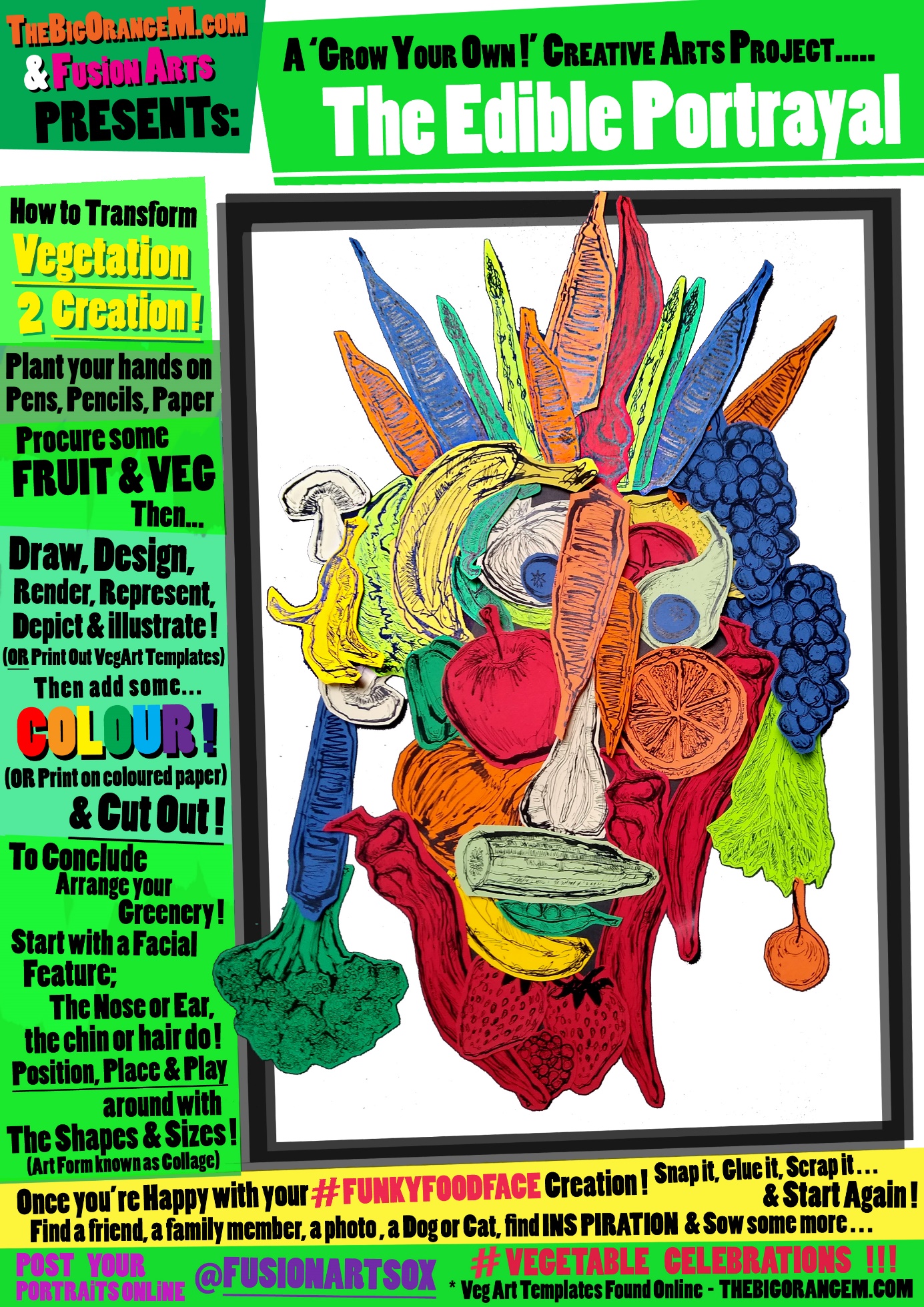 